Раннее развитие, нужно ли оно?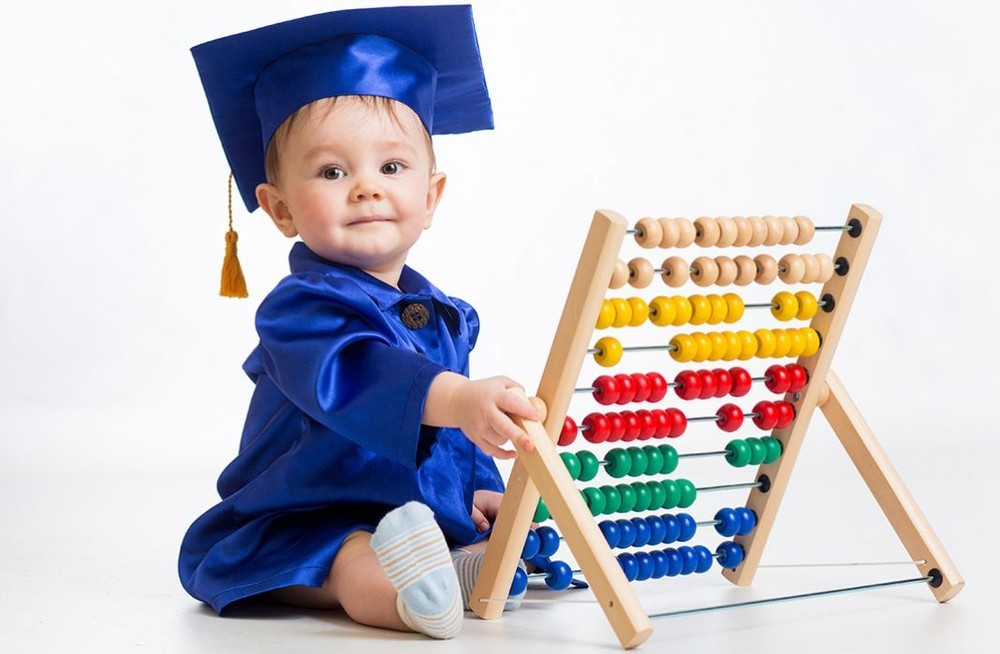 Давайте разберёмся Учеными установлено, что до трех лет формируется 70-80% клеток нашего мозга, поэтому очевидно, что качество мозговой активности в первые три года не может не сказаться на дальнейшей жизни.✅Следовательно, чем больше мы будем с самого рождения заниматься развитием малыша, тем активнее будет идти формирование мозга, тем более совершенными и зрелыми будут его клетки, тем выше будет его интеллект.❌Это не означает, что с самого рождения мы сажаем малыша за парту и начинает его развивать, НЕТ  - это очень ошибочное мнение❌Существует множество методик для раннего развития и именно они помогают нам заниматься с малышами, порой мамочки делая обыденные вещи и думая что это бесполезное занятие уже развивают своих малышей.Например, одна их них -  Метод обучения и развития детей по Монтессори является одним из самых популярных в России и в мире. Его создатель — итальянский врач и педагог Мария Монтессори. Девиз методики: «Помоги мне сделать это самому».Суть обучения по системе Монтессори заключается в создании специальной среды, насыщенной разнообразными предметами и материалами для развития ребёнка. Всё это должно быть в свободном доступе — ребёнок сам выбирает, чем ему играть. Взрослый только помогает ему и направляет его действия.